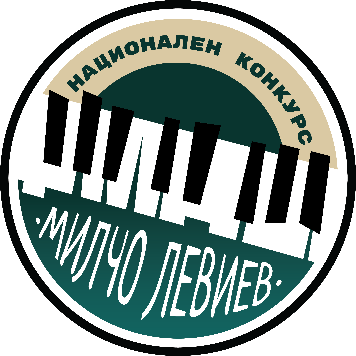 Национален музикален конкурс „Милчо Левиев”6 – 11 юли 2024 г., ПловдивРегламентI. Обща информацияНационален музикален конкурс „Милчо Левиев” се организира от Сдружение за култура и образование „Милчо Левиев“ и Община Пловдив, със съдействието на НУМТИ „Добрин Петков” – Пловдив.Първото издание на конкурса е предназначено за български пианисти на възраст от 10 до 25 навършени години и ще се проведе от 6 до 11 юли 2024 г. в Пловдив, като в същия период форумът предвижда провеждането на майсторски класове и заключителен концерт на лауреатите на конкурса.Промени в заявената конкурсна програма не са позволени.Участниците нямат право да предявяват претенции за реализираните по време на конкурса снимки, аудио и видео записи.Организаторите си запазват правото на промени в регламента, като се задължават своевременно да уведомят участниците.Участието в конкурса означава приемане на условията и признаване на изискванията на настоящия регламент .Конкурсът се провежда ежегодно в периода 1 май – 31 юли. Мисията е да подкрепи ученици и студенти в музикалното им развитие.II. Документи за допускане и регистрацияДокументите за участие в конкурса се изпращат в електронен формат на e-mail: milcholevievpianocompetition@gmail.com  до 01.06.2024 г. включително.Комплектът документи следва да съдържа:Заявление за участие по образец. Изпраща се в Word и PDF формат, подписан от кандидата. Заявлението може да бъде изтеглено от следния линк: http://bit.ly/milcholevievpianocompetitionЗаверено с „вярно с оригинала копие“ от документ за самоличност или друг документ удостоверяващ възрастта на участника.Актуална фотография с висока резолюция (минимум 1500 х 1500 pixels).Кратка творческа биография.Документ за внесена такса за участие в размер на 100 (сто) лв. Таксата се превежда по сметка на Сдружение за култура и образование „Милчо Левиев“:ОББIBAN: BG19UBBS80021039056350BIC: UBBSBGSFСумата за участие не включва преводните такси и банкови комисионни. В банковите документи на основание трябва да фигурира името на участника.Внесена такса от кандидат, неотговарящ на условията за участие, не се възстановява.За невалидни се считат подадените със закъснение заявки и тези, които не са в съответствие с изискванията или са с липсващи документи.При неявяване внесената от кандидата такса за участие не се възстановява.Краен срок за подаване на заявки за участие: 1 юни 2024 г.Участниците в конкурса имат възможността да се възползват от преференциални цени за настаняване в хотелите-партньори на фестивала по време на престоя си в Пловдив.Жребият за реда на явяване ще бъде изтеглен на 1 юли 2024 г.Регистрацията на участниците ще се проведе на 6 юли 2024 г. в НУМТИ „Добрин Петков“ – Пловдив.III. Възрастови групи и конкурсна програмаКонкурсът се провежда в две възрастови групи:Първа възрастова група – участници от 10 до 18 навършени годиниВтора възрастова група – участници от 19 до 25 навършени годиниКонкурсната програма на всяка възрастова група включва:Произведение по избор на кандидата от епохата на Барока, Класицизма или РомантизмаПиеса от Милчо Левиев (нотен материал може да бъде изтеглен от следния линк: http://bit.ly/milcholevievpianocompetition)Жанрова пиеса с джазов, етно, поп или импровизационен характерВреметраене на цялата програма – от 10 до 25 минути.Всички участници в конкурса имат право на акустична репетиция от 10 минути в концертната зала на НУМТИ „Добрин Петков”– Пловдив, ул. „Иван Вазов” 23.IV. НаградиГолямата награда на името на Милчо Левиев – една еднократна стипендия 2500 лв., статуетка и лауреатски диплом, осигурена от Сдружение за култура и образование „Милчо Левиев“Две еднократни стипендии – всяка по 2500 лв., статуетка и лауреатски диплом от Община ПловдивЕдна еднократна стипендия за едногодишно обучение в Нов български университет, Департамент „Музика“, осигурена от НБУ – София Първа възрастова групаI награда – 400 лв., медал и лауреатски дипломII награда – 300 лв., медал и лауреатски дипломIII награда – 200 лв., медал и лауреатски дипломВтора възрастова групаI награда – 700 лв., медал и лауреатски дипломII награда – 600 лв., медал и лауреатски дипломIII награда – 500 лв., медал и лауреатски дипломЖурито на конкурса запазва правото си да не присъди всички награди или да присъди допълнителни награди.V. ЖуриПредседател: проф. Людмил АнгеловЧленове: Константин Добройков, Антони Дончев, д-р Георги Текев, Вики АлмазидуСъставът на журито се определя от организаторите на конкурса. Правилникът за работа на журито е част от регламента на конкурса и се публикува на официалната страница на конкурса.По предложение на журито се определят изпълнителите и програмата на заключителния концерт.Журито си запазва правото да направи прослушване чрез видеозапис при твърде голям брой кандидатури.За повече информация:e-mail: milcholevievpianocompetition@gmail.com; тел.:+359 885553493